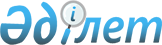 О внесении изменений в решение ХХXVI сессии Каражалского городского маслихата от 24 декабря 2014 года № 285 "О бюджете города на 2015 - 2017 годы"
					
			С истёкшим сроком
			
			
		
					Решение XXXXIII сессии Каражалского городского маслихата Карагандинской области от 25 сентября 2015 года № 368. Зарегистрировано Департаментом юстиции Карагандинской области 8 октября 2015 года № 3435. Прекращено действие в связи с истечением срока      В соответствии с Бюджетным  кодексом Республики Казахстан от 4 декабря 2008 года,  Законом Республики Казахстан от 23 января 2001 года "О местном государственном управлении и самоуправлении в Республике Казахстан", городской маслихат РЕШИЛ:

      1. Внести в  решение ХХХVI сессии Каражалского городского маслихата от 24 декабря 2014 года № 285 "О бюджете города на 2015 - 2017 годы" (зарегистрировано в Реестре государственной регистрации нормативных правовых актов за номером 2915, опубликовано в газете "Қазыналы өңір" от 17 января 2015 года № 2 (728), в информационно – правовой системе "Әділет" 23 января 2015 года) следующие изменения:

      1)  пункт 1 изложить в следующей редакции:

      "1. Утвердить городской бюджет на 2015 - 2017 годы согласно  приложениям 1,  2 и  3 соответственно, в том числе на 2015 год в следующих объемах:

      1) доходы – 1 544 648 тысяч тенге, в том числе:

      налоговые поступления – 737 559 тысяч тенге;

      неналоговые поступления – 7 069 тысяч тенге;

      поступления от продажи основного капитала – 2 576 тысяч тенге;

      поступления трансфертов – 797 444 тысяч тенге;

      2) затраты – 1 553 835 тысяч тенге;

      3) чистое бюджетное кредитование – 0 тысяч тенге, в том числе:

      бюджетные кредиты – 0 тысяч тенге;

      погашение бюджетных кредитов – 0 тысяч тенге;

      4) сальдо по операциям с финансовыми активами – 0 тысяч тенге:

      приобретение финансовых активов – 0 тысяч тенге;

      поступления от продажи финансовых активов государства – 0 тысяч тенге;

      5) дефицит (профицит) бюджета – минус 9 187 тысяч тенге;

      6) финансирование дефицита (использование профицита) бюджета – 9 187 тысяч тенге:

      поступление займов – 0 тысяч тенге;

      погашение займов – 0 тысяч тенге;

      используемые остатки бюджетных средств – 9 187 тысяч тенге.";

      2)  приложение 1 к указанному решению изложить в новой редакции согласно  приложению к настоящему решению.

      2. Настоящее решение вводится в действие с 1 января 2015 года.

 Бюджет города Каражал на 2015 год
					© 2012. РГП на ПХВ «Институт законодательства и правовой информации Республики Казахстан» Министерства юстиции Республики Казахстан
				Председатель ХХХХІІІ сессии

Ж. Жетимек

Секретарь городского маслихата

З. Оспанова

Приложение

к решению

Каражалского городского маслихата

от 25 сентября 2015 года № 368

Приложение 1

к решению

Каражалского городского маслихата

от 24 декабря 2014 года № 285

Категория

 

Категория

 

Категория

 

Категория

 

сумма (тысяч тенге)

 

Класс

 

Класс

 

Класс

 

сумма (тысяч тенге)

 

Подкласс

 

Подкласс

 

сумма (тысяч тенге)

 

Наименование

 

сумма (тысяч тенге)

 

1) Доходы

 

1544648

 

1

 

Налоговые поступления

 

737559

 

01

 

Подоходный налог

 

311152

 

2

 

Индивидуальный подоходный налог

 

311152

 

03

 

Социальный налог

 

245041

 

1

 

Социальный налог

 

245041

 

04

 

Hалоги на собственность

 

131608

 

1

 

Hалоги на имущество

 

99410

 

3

 

Земельный налог

 

1934

 

4

 

Hалог на транспортные средства

 

30100

 

5

 

Единый земельный налог

 

164

 

05

 

Внутренние налоги на товары, работы и услуги

 

44258

 

2

 

Акцизы

 

1020

 

3

 

Поступления за использование природных и других ресурсов

 

29141

 

4

 

Сборы за ведение предпринимательской и профессиональной деятельности

 

14097

 

08

 

Обязательные платежи, взимаемые за совершение юридически значимых действий и (или) выдачу документов уполномоченными на то государственными органами или должностными лицами

 

5500

 

1

 

Государственная пошлина

 

5500

 

2

 

Неналоговые поступления

 

7069

 

01

 

Доходы от государственной собственности

 

3219

 

1

 

Поступления части чистого дохода государственных предприятий

 

16

 

5

 

Доходы от аренды имущества, находящегося в государственной собственности

 

3200

 

7

 

Вознаграждения по кредитам, выданным из государственного бюджета

 

3

 

06

 

Прочие неналоговые поступления

 

3850

 

1

 

Прочие неналоговые поступления

 

3850

 

3

 

Поступления от продажи основного капитала

 

2576

 

01

 

Продажа государственного имущества, закрепленного за государственными учреждениями

 

1787

 

1

 

Продажа государственного имущества, закрепленного за государственными учреждениями

 

1787

 

03

 

Продажа земли и нематериальных активов

 

789

 

1

 

Продажа земли

 

778

 

2

 

Продажа нематериальных активов

 

11

 

4

 

Поступления трансфертов

 

797444

 

02

 

Трансферты из вышестоящих органов государственного управления

 

797444

 

2

 

Трансферты из областного бюджета

 

797444

 

Функциональная группа

 

Функциональная группа

 

Функциональная группа

 

Функциональная группа

 

Функциональная группа

 

сумма (тысяч тенге)

 

Функциональная подгруппа

 

Функциональная подгруппа

 

Функциональная подгруппа

 

Функциональная подгруппа

 

сумма (тысяч тенге)

 

Администратор бюджетных программ 

 

Администратор бюджетных программ 

 

Администратор бюджетных программ 

 

сумма (тысяч тенге)

 

Программа

 

Программа

 

сумма (тысяч тенге)

 

Наименование

 

сумма (тысяч тенге)

 

2) Затраты

 

1553835

 

01

 

Государственные услуги общего характера

 

171430

 

1

 

Представительные, исполнительные и другие органы, выполняющие общие функции государственного управления

 

101054

 

112

 

Аппарат маслихата района (города областного значения)

 

12947

 

001

 

Услуги по обеспечению деятельности маслихата района (города областного значения)

 

12847

 

003

 

Капитальные расходы государственного органа

 

100

 

122

 

Аппарат акима района (города областного значения)

 

54626

 

001

 

Услуги по обеспечению деятельности акима района (города областного значения)

 

54171

 

003

 

Капитальные расходы государственного органа

 

455

 

123

 

Аппарат акима района в городе, города районного значения, поселка, села, сельского округа

 

33481

 

001

 

Услуги по обеспечению деятельности акима района в городе, города районного значения, поселка, села, сельского округа

 

33481

 

2

 

Финансовая деятельность

 

2621

 

459

 

Отдел экономики и финансов района (города областного значения)

 

2621

 

003

 

Проведение оценки имущества в целях налогообложения

 

571

 

010

 

Приватизация, управление коммунальным имуществом, постприватизационная деятельность и регулирование споров, связанных с этим

 

2050

 

9

 

Прочие государственные услуги общего характера

 

67755

 

454

 

Отдел предпринимательства и сельского хозяйства района (города областного значения)

 

12141

 

001

 

Услуги по реализации государственной политики на местном уровне в области развития предпринимательства и сельского хозяйства

 

12141

 

459

 

Отдел экономики и финансов района (города областного значения)

 

21656

 

001

 

Услуги по реализации государственной политики в области формирования и развития экономической политики, государственного планирования, исполнения бюджета и управления коммунальной собственностью района (города областного значения)

 

21656

 

483

 

Отдел жилищно-коммунального хозяйства, пассажирского транспорта, автомобильных дорог, строительства и жилищной инспекции района (города областного значения)

 

24222

 

001

 

Услуги по реализации государственной политики на местном уровне в области жилищно-коммунального хозяйства, пассажирского транспорта, автомобильных дорог, строительства и жилищной инспекции

 

23986

 

003

 

Капитальные расходы государственного органа

 

236

 

486

 

Отдел земельных отношений, архитектуры и градостроительства района (города областного значения)

 

9736

 

001

 

Услуги по реализации государственной политики в области регулирования земельных отношений, архитектуры и градостроительства на местном уровне

 

9736

 

02

 

Оборона

 

6000

 

1

 

Военные нужды

 

3560

 

122

 

Аппарат акима района (города областного значения)

 

3560

 

005

 

Мероприятия в рамках исполнения всеобщей воинской обязанности

 

3560

 

2

 

Организация работы по чрезвычайным ситуациям

 

2440

 

122

 

Аппарат акима района (города областного значения)

 

2440

 

006

 

Предупреждение и ликвидация чрезвычайных ситуаций масштаба района (города областного значения)

 

2300

 

007

 

Мероприятия по профилактике и тушению степных пожаров районного (городского) масштаба, а также пожаров в населенных пунктах, в которых не созданы органы государственной противопожарной службы

 

140

 

04

 

Образование

 

905317

 

1

 

Дошкольное воспитание и обучение

 

95411

 

464

 

Отдел образования района (города областного значения)

 

95411

 

040

 

Реализация государственного образовательного заказа в дошкольных организациях образования

 

95411

 

2

 

Начальное, основное среднее и общее среднее образование

 

786866

 

123

 

Аппарат акима района в городе, города районного значения, поселка, села, сельского округа

 

5000

 

005

 

Организация бесплатного подвоза учащихся до школы и обратно в сельской местности

 

5000

 

464

 

Отдел образования района (города областного значения)

 

781866

 

003

 

Общеобразовательное обучение

 

769224

 

006

 

Дополнительное образование для детей

 

12642

 

9

 

Прочие услуги в области образования

 

23040

 

464

 

Отдел образования района (города областного значения)

 

23040

 

001

 

Услуги по реализации государственной политики на местном уровне в области образования

 

8240

 

005

 

Приобретение и доставка учебников, учебно-методических комплексов для государственных учреждений образования района (города областного значения)

 

6000

 

015

 

Ежемесячная выплата денежных средств опекунам (попечителям) на содержание ребенка-сироты (детей-сирот), и ребенка (детей), оставшегося без попечения родителей

 

7000

 

067

 

Капитальные расходы подведомственных государственных учреждений и организаций

 

1800

 

06

 

Социальная помощь и социальное обеспечение

 

69813

 

2

 

Социальная помощь

 

53235

 

123

 

Аппарат акима района в городе, города районного значения, поселка, села, сельского округа

 

3273

 

003

 

Оказание социальной помощи нуждающимся гражданам на дому

 

3273

 

451

 

Отдел занятости и социальных программ района (города областного значения)

 

49962

 

002

 

Программа занятости

 

14112

 

005

 

Государственная адресная социальная помощь

 

5000

 

006

 

Оказание жилищной помощи

 

4000

 

007

 

Социальная помощь отдельным категориям нуждающихся граждан по решениям местных представительных органов

 

4670

 

010

 

Материальное обеспечение детей-инвалидов, воспитывающихся и обучающихся на дому

 

159

 

014

 

Оказание социальной помощи нуждающимся гражданам на дому

 

11343

 

016

 

Государственные пособия на детей до 18 лет

 

4000

 

017

 

Обеспечение нуждающихся инвалидов обязательными гигиеническими средствами и предоставление услуг специалистами жестового языка, индивидуальными помощниками в соответствии с индивидуальной программой реабилитации инвалида

 

3461

 

052

 

Проведение мероприятий, посвященных семидесятилетию Победы в Великой Отечественной войне

 

3217

 

9

 

Прочие услуги в области социальной помощи и социального обеспечения

 

16578

 

451

 

Отдел занятости и социальных программ района (города областного значения)

 

16578

 

001

 

Услуги по реализации государственной политики на местном уровне в области обеспечения занятости и реализации социальных программ для населения

 

14614

 

011

 

Оплата услуг по зачислению, выплате и доставке пособий и других социальных выплат

 

70

 

021

 

Капитальные расходы государственного органа

 

300

 

050

 

Реализация Плана мероприятий по обеспечению прав и улучшению качества жизни инвалидов

 

1594

 

07

 

Жилищно-коммунальное хозяйство

 

117908

 

1

 

Жилищное хозяйство

 

2501

 

483

 

Отдел жилищно-коммунального хозяйства, пассажирского транспорта, автомобильных дорог, строительства и жилищной инспекции района (города областного значения)

 

2501

 

010

 

Проектирование, развитие и (или) обустройство инженерно-коммуникационной инфраструктуры

 

1501

 

055

 

Проектирование и (или) строительство, реконструкция жилья коммунального жилищного фонда

 

1000

 

2

 

Коммунальное хозяйство

 

101005

 

483

 

Отдел жилищно-коммунального хозяйства, пассажирского транспорта, автомобильных дорог, строительства и жилищной инспекции района (города областного значения)

 

101005

 

013

 

Функционирование системы водоснабжения и водоотведения

 

101005

 

3

 

Благоустройство населенных пунктов

 

14402

 

123

 

Аппарат акима района в городе, города районного значения, поселка, села, сельского округа

 

4016

 

008

 

Освещение улиц населенных пунктов

 

3000

 

009

 

Обеспечение санитарии населенных пунктов

 

700

 

010

 

Содержание мест захоронений и погребение безродных

 

36

 

011

 

Благоустройство и озеленение населенных пунктов

 

280

 

483

 

Отдел жилищно-коммунального хозяйства, пассажирского транспорта, автомобильных дорог, строительства и жилищной инспекции района (города областного значения)

 

10386

 

020

 

Освещение улиц в населенных пунктах

 

7800

 

021

 

Обеспечение санитарии населенных пунктов

 

1000

 

022

 

Содержание мест захоронений и захоронение безродных

 

36

 

023

 

Благоустройство и озеленение населенных пунктов

 

1550

 

08

 

Культура, спорт, туризм и информационное пространство

 

117519

 

1

 

Деятельность в области культуры

 

67756

 

478

 

Отдел внутренней политики, культуры и развития языков района (города областного значения)

 

67756

 

009

 

Поддержка культурно-досуговой работы

 

67756

 

2

 

Спорт

 

10777

 

465

 

Отдел физической культуры и спорта района (города областного значения)

 

10777

 

001

 

Услуги по реализации государственной политики на местном уровне в сфере физической культуры и спорта

 

3476

 

004

 

Капитальные расходы государственного органа

 

500

 

006

 

Проведение спортивных соревнований на районном (города областного значения) уровне

 

5202

 

007

 

Подготовка и участие членов сборных команд района (города областного значения) по различным видам спорта на областных спортивных соревнованиях

 

1599

 

3

 

Информационное пространство

 

23427

 

478

 

Отдел внутренней политики, культуры и развития языков района (города областного значения)

 

23427

 

005

 

Услуги по проведению государственной информационной политики

 

8840

 

007

 

Функционирование районных (городских) библиотек

 

13987

 

008

 

Развитие государственного языка и других языков народа Казахстана

 

600

 

9

 

Прочие услуги по организации культуры, спорта, туризма и информационного пространства

 

15559

 

478

 

Отдел внутренней политики, культуры и развития языков района (города областного значения)

 

15559

 

001

 

Услуги по реализации государственной политики на местном уровне в области информации, укрепления государственности и формирования социального оптимизма граждан, развития языков и культуры

 

8969

 

003

 

Капитальные расходы государственного органа

 

25

 

004

 

Реализация мероприятий в сфере молодежной политики

 

5565

 

032

 

Капитальные расходы подведомственных государственных учреждений и организаций

 

1000

 

10

 

Сельское, водное, лесное, рыбное хозяйство, особо охраняемые природные территории, охрана окружающей среды и животного мира, земельные отношения

 

18398

 

1

 

Сельское хозяйство

 

7598

 

473

 

Отдел ветеринарии района (города областного значения)

 

7598

 

001

 

Услуги по реализации государственной политики на местном уровне в сфере ветеринарии

 

5559

 

005

 

Обеспечение функционирования скотомогильников (биотермических ям)

 

400

 

007

 

Организация отлова и уничтожения бродячих собак и кошек

 

600

 

008

 

Возмещение владельцам стоимости изымаемых и уничтожаемых больных животных, продуктов и сырья животного происхождения

 

1039

 

9

 

Прочие услуги в области сельского, водного, лесного, рыбного хозяйства, охраны окружающей среды и земельных отношений

 

10800

 

473

 

Отдел ветеринарии района (города областного значения)

 

10800

 

011

 

Проведение противоэпизоотических мероприятий

 

10800

 

12

 

Транспорт и коммуникации

 

24611

 

1

 

Автомобильный транспорт

 

19101

 

123

 

Аппарат акима района в городе, города районного значения, поселка, села, сельского округа

 

1101

 

013

 

Обеспечение функционирования автомобильных дорог в городах районного значения, поселках, селах, сельских округах

 

1101

 

483

 

Отдел жилищно-коммунального хозяйства, пассажирского транспорта, автомобильных дорог, строительства и жилищной инспекции района (города областного значения)

 

18000

 

026

 

Обеспечение функционирования автомобильных дорог

 

18000

 

9

 

Прочие услуги в сфере транспорта и коммуникаций

 

5510

 

483

 

Отдел жилищно-коммунального хозяйства, пассажирского транспорта, автомобильных дорог, строительства и жилищной инспекции района (города областного значения)

 

5510

 

030

 

Субсидирование пассажирских перевозок по социально значимым городским (сельским), пригородным и внутрирайонным сообщениям

 

5510

 

13

 

Прочие

 

118912

 

9

 

Прочие

 

118912

 

454

 

Отдел предпринимательства и сельского хозяйства района (города областного значения)

 

14167

 

033

 

Субсидирование процентной ставки по кредитам для реализации проектов в моногородах

 

11167

 

034

 

Предоставление грантов на развитие новых производств в моногородах

 

3000

 

459

 

Отдел экономики и финансов района (города областного значения)

 

6676

 

012

 

Резерв местного исполнительного органа района (города областного значения)

 

6676

 

483

 

Отдел жилищно-коммунального хозяйства, пассажирского транспорта, автомобильных дорог, строительства и жилищной инспекции района (города областного значения)

 

98065

 

043

 

Текущее обустройство моногородов

 

98065

 

14

 

Обслуживание долга

 

4

 

1

 

Обслуживание долга

 

4

 

459

 

Отдел экономики и финансов района (города областного значения)

 

4

 

021

 

Обслуживание долга местных исполнительных органов по выплате вознаграждений и иных платежей по займам из областного бюджета

 

4

 

15

 

Трансферты

 

3927

 

1

 

Трансферты

 

3927

 

459

 

Отдел экономики и финансов района (города областного значения)

 

3927

 

006

 

Возврат неиспользованных ( недоиспользованных) целевых трансфертов

 

3927

 

3) Чистое бюджетное кредитование

 

0

 

бюджетные кредиты

 

0

 

погашение бюджетных кредитов

 

0

 

4) Сальдо по операциям с финансовыми активами

 

0

 

приобретение финансовых активов

 

0

 

поступления от продажи финансовых активов государства

 

0

 

5) Дефицит (профицит) бюджета

 

-9187

 

6) Финансирование дефицита (использование профицита) бюджета

 

9187

 

поступление займов

 

0

 

погашение займов

 

0

 

используемые остатки бюджетных средств

 

9187

 

